平成２９年度　岐阜女子大学大学院科目履修講座　申込用紙　【対面授業】（幼稚園・小学校教諭専修免許）各科目の申込み必着日まで受付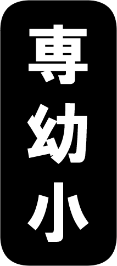 ※ご希望の「受講科目の番号」および「受講会場」に○印をつけてください。 [お申込み先] ①郵 送：〒500-8813 岐阜市明徳町10番地　杉山ビル4F　　岐阜女子大学文化情報研究センター「大学院科目履修講座　幼稚園・小学校教諭専修免許状（対面） 係」②F A X：058-267-5238　※FAXでお申込みの場合は、このページをそのままご利用いただくかコピーしてお使いください。③E-mail：openc@gijodai.ac.jp　　※申込用紙をHPよりダウンロードし、お申込みください。ふりがなふりがな生年月日生年月日性別氏　名氏　名昭和・平成　　　  年 　　月 　　日満　　　  才昭和・平成　　　  年 　　月 　　日満　　　  才男 ・ 女住　所　〒　　 　－自宅TEL　　　　－　　　　　－　　　　　　携　 　帯　　　　－　　　　　－　　　　　　住　所　〒　　 　－自宅TEL　　　　－　　　　　－　　　　　　携　 　帯　　　　－　　　　　－　　　　　　住　所　〒　　 　－自宅TEL　　　　－　　　　　－　　　　　　携　 　帯　　　　－　　　　　－　　　　　　住　所　〒　　 　－自宅TEL　　　　－　　　　　－　　　　　　携　 　帯　　　　－　　　　　－　　　　　　住　所　〒　　 　－自宅TEL　　　　－　　　　　－　　　　　　携　 　帯　　　　－　　　　　－　　　　　　住　所　〒　　 　－自宅TEL　　　　－　　　　　－　　　　　　携　 　帯　　　　－　　　　　－　　　　　　住　所　〒　　 　－自宅TEL　　　　－　　　　　－　　　　　　携　 　帯　　　　－　　　　　－　　　　　　勤 務 先住　所勤 務 先住　所勤務先名勤務先名勤務先名職　名職　名勤 務 先住　所勤 務 先住　所〒　　 　－TEL 　　  　－　　　　 －〒　　 　－TEL 　　  　－　　　　 －〒　　 　－TEL 　　  　－　　　　 －〒　　 　－TEL 　　  　－　　　　 －教職経験年数　　　　年（　　）内に連絡の順序1～3をご記入ください。　（　　）自宅　（　　）携帯　（　　）勤務先（　　）内に連絡の順序1～3をご記入ください。　（　　）自宅　（　　）携帯　（　　）勤務先（　　）内に連絡の順序1～3をご記入ください。　（　　）自宅　（　　）携帯　（　　）勤務先（　　）内に連絡の順序1～3をご記入ください。　（　　）自宅　（　　）携帯　（　　）勤務先（　　）内に連絡の順序1～3をご記入ください。　（　　）自宅　（　　）携帯　（　　）勤務先（　　）内に連絡の順序1～3をご記入ください。　（　　）自宅　（　　）携帯　（　　）勤務先（　　）内に連絡の順序1～3をご記入ください。　（　　）自宅　（　　）携帯　（　　）勤務先№受講会場受講会場開設科目開講日開講日申込み必着日1岐阜・沖縄岐阜・沖縄教育方法特講Ⅱ～初等教育～5/14（日）、5/28（日）、6/11（日）5/14（日）、5/28（日）、6/11（日）5/4（木）2岐阜・沖縄岐阜・沖縄教材開発特講～初等教育～5/21（日）、6/4（日）、6/18（日）5/21（日）、6/4（日）、6/18（日）5/11（木）3岐阜・沖縄岐阜・沖縄教育相談研究8/19（土）、8/20（日）、8/21（月）8/19（土）、8/20（日）、8/21（月）8/9（水）4岐阜・沖縄岐阜・沖縄教育メディア特講9/9（土）、9/16（土）、9/30（土）9/9（土）、9/16（土）、9/30（土）8/30（水）5岐阜・沖縄岐阜・沖縄教育実践特講Ⅰ～初等教育～10/21（土）、10/28（土）、11/18（土）10/21（土）、10/28（土）、11/18（土）10/11（水）6岐阜・沖縄岐阜・沖縄教材開発研究～初等教育～10/22（日）、10/29（日）、11/5（日）10/22（日）、10/29（日）、11/5（日）10/12（木）7岐阜・沖縄岐阜・沖縄学校経営特講～初等教育～11/4（土）、11/11（土）、11/25（土）11/4（土）、11/11（土）、11/25（土）10/25（水）8岐阜・沖縄岐阜・沖縄教育方法研究～初等教育～11/12（日）、11/19（日）、11/26（日）11/12（日）、11/19（日）、11/26（日）11/2（木）